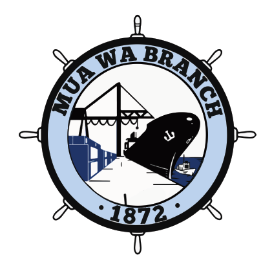 Financial Check – Vessel NameFinancial Check – Vessel NameFinancial Check – Vessel NameFinancial Check – Vessel NameFinancial Check – Vessel NameFinancial Check – Vessel NameMember noNamePositionJoin DatePay off DateBranch